                                                                                                                                                  Srijeda,6.5.2020.Dobro jutro, dragi učenici!MATEMATIKAPripremite udžbenik str. 110. i samostalno riješite zadatke pod naslovom ZNAM.Danas ćete učiti i vježbati pisano dijeljenje troznamenkastoga broja jednoznamenkastim.Pročitajte i proučite problemsko pitanje, udžbenik, str. 110.Prepiši u bilježnicu:Riješi udžbenik str. 111.HRVATSKI JEZIKOsmisli pet rečenica u kojima ćeš upotrijebiti kratice koje si usvojio/ila.Pronađi neki recept i prepiši ga u pisanku. Zaokruži sve kratice koje si upotrijebio/la u receptu i rečenicama.(Fotografiraj i pošalji u grupu. Pazi na točnost i rukopis.)Poveznica za vježbanje kratica: https://learningapps.org/display?v=pe4pzz0zc20&fbclid=IwAR2DXDbFcYcJMzd-B7PHEMHOSExguQFtZfLcDBvjGEAynXdr5hmNMGqCtEwTZKVježbaj s nama/ HRT 3Po želji izaberi tjelesnu aktivnost kako izvodiš (TZK) u trajanju od 15 sekundi,  snimi video i pošalji u grupu . ( nemojte kopirati jedan drugog)Dop.n.1.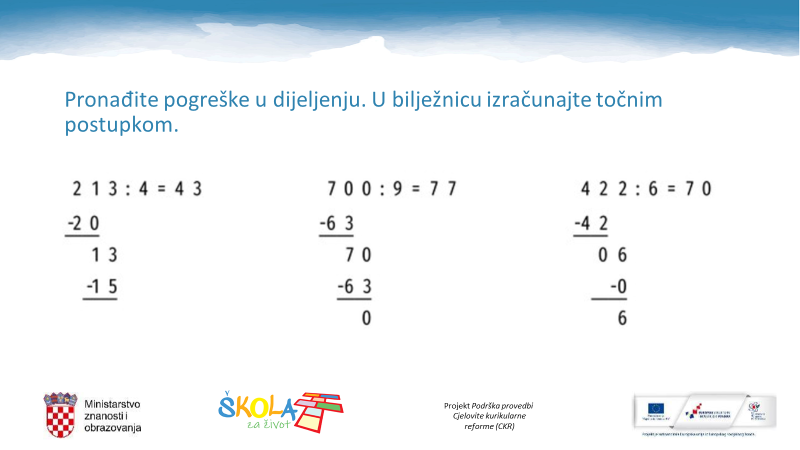 2.                    Moj sretni broj 3, zbirka zadataka, str. 110.SAMOPROCJENA   Sve razumijem, rješavam zadatke bez teškoća i bez pomoći roditelja.
Uglavnom razumijem, ali moram još malo učiti da mi bude jasnije. Kod nekih zadataka tražio/tražila sam pomoć roditelja.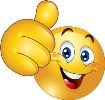 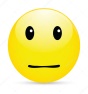  Gradivo mi nije jasno. Teško se snalazim u zadacima. Zadatke sam riješio/riješila uz pomoć roditelja.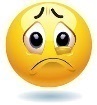 (poslat ću rješenja u grupu)Pisano dijeljenje (310 : 3)Tin pomaže u pošti. Treba razdijeliti 310 pošiljaka u 3poštanske torbe. U svaku torbu treba staviti jednakomnogo pošiljki. Koliko je pošiljaka u svakoj poštarskojtorbi? Koliko je pošiljaka ostalo neraspodijeljeno?U svakoj su poštarskoj torbi 103 pošiljke.                                                                                          Neraspoređena je 1 pošiljka.     Kako pisano dijelimo kada je vrijednost desetice izdjeljenika manja od vrijednosti djelitelja?/odgovori/